Möglicher tabellarischer Stundenverlauf Preparatory Homework: In preparation of next week’s classes, please read Much Ado About Nothing, Act IV, Scene 1, https://www.opensourceshakespeare.org/views/plays/play_view.php?WorkID=muchado&Act=4&Scene=1&Scope=scene (https://t1p.de/z18s). ScaffoldingVoluntary, additional further research optionsTasks_Pre-Reading:Personal: Think of someone you love, confess your love to him/her. Write this declaration of love down. (This is personal. If you do want others to read your thoughts, use https://telegra.ph/ to post them anonymously online.)ORDescribe an iconic declarations of love in popular culture. (These might give you inspiration: https://www.buzzfeed.com/ehisosifo1/list-of-romantic-declarations-of-love-film-tv [https://t1p.de/xqot]) 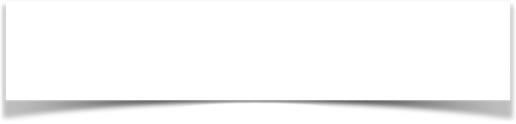 Examples of Confessing Love in Pop CultureTasksOutline Much Ado About Nothing’s Act IV, Scene 1. Analyze how Beatrice and Benedick confess their love to each other. Perform this scene: First, in an overly affectionate manner; second, in a reluctant (hesitant) manner.Beatrice and Benedick’s profound love is a product of their friends’ match-making. Their relationship, as well as their declarations of love don’t seem to be based on passion or superficiality, rather on rational decisions and flattery.Dating apps are based on a (supposedly) rational match-making algorithm and suggestion.Discuss whether declaring love to somebody via text message can be profound. OR Creative Writing: Write a profound declaration of love via text message. Use http://www.fakewhats.com/generator.Summary of Much Ado About Nothing, Act IV, Scene 1:Beatrice reluctantly admits that she loves Benedick. He swears he will do anything to prove his love for her, but refuses her order to kill Claudius, Count of Florence. Beatrice wishes she were a man so she could take revenge herself.Much Ado About Nothing, Act IV, Scene 1 (abbreviated):UnterrichtsphaseUnterrichtsgegenstandMethodeMediumEinstiegL. liest eine Liebeserklärung vor; die SuS kommentieren diese. LVABhttps://www.buzzfeed.com/ehisosifo1/list-of-romantic-declarations-of-love-film-tv Erarbeitung IDie SuS verfassen eine Liebeserklärung. EAhttps://telegra.ph/ Sicherung IDie SuS tauschen diese mit einem/r ihnen vertrauten Partner/in aus und geben einander Feedback. PAÜberleitungL. bittet die SuS, die Szene aus Much Ado About Nothing zusammenzufassen. UGErarbeitung IIDie SuS analysieren die Liebeserklärung von Beatrice und Benedick.EA/PA/GAstattdessen auch: ‚Toxic Masculinity‘ (cf. Schlüsselszene Romeo and Juliet) möglich, mit Fokus auf Benedick's immaturity.Sicherung IIDie SuS vergleichen ihre Ergebnisse und geben einander Feedback.T-P-SErarbeitung IIIDie SuS spielen die Szene in verteilten Rollen nach. ÜberleitungL.:“Beatrice and Benedick are both single, until their friends and family pair them. In Act 2, Scene 3, Benedick’s friends make him believe that Beatrice is in love with him. He starts treating her with flattery. In Act 3, Scene 1, Beatrice overhears a conversation, describing how Benedick supposedly is in love with her. She also starts to treat Benedick kindly. They both fall in love with each other. Unlike Claudio’s and Hero’s love, Beatrice and Benedick’s love seems to be profound, not based on passion or superficiality, rather on rational decisions and flattery. Dating apps are based on a (supposedly) rational match-making algorithm and suggestion.“LVTransferDie SuS diskutieren, ob ein Liebesgeständnis per text message tiefgründig sein kann. Ggf. verfassen sie ein Liebesgeständnis per text message.UGcontent/titlelinkshort linkSummary: Much Ado About Nothing by William Shakespeare | Act 4, Scene 1https://www.youtube.com/watch?v=2dyOUbHuYX4https://t1p.de/j502 Explanation: Exploring Act 4 Scene 1 | Much Ado about Nothing: in performance | Royal Shakespeare Companyhttps://www.youtube.com/watch?v=mbZTBwYvzv4https://t1p.de/35k9 Much Ado (Globe Theatre, 2012) Act 4 Scene 1https://www.youtube.com/watch?v=j2ml2APbWeQ https://t1p.de/tl9f Act 4 Scene 1 | Much Ado about Nothing | 2014 | Royal Shakespeare Companyhttps://www.youtube.com/watch?v=ArKwN-gTOE8 https://t1p.de/w8or complete scene: Much Ado about Nothing - Act 4 Scene 1 - Come Friar Francishttps://www.youtube.com/watch?v=OLbovhFZZn8https://t1p.de/21jq text: Much Ado About Nothing, Act IV, Scene 1https://www.opensourceshakespeare.org/views/plays/play_view.php?WorkID=muchado&Act=4&Scene=1&Scope=scene https://t1p.de/z18s text in modern English translation: Much Ado About Nothing, Act IV, Scene 1 https://www.sparknotes.com/nofear/shakespeare/muchado/page_150/https://t1p.de/kx6u BBC: Much Ado About Nothing - Plot summaryhttps://www.bbc.co.uk/bitesize/guides/z3xhn39/revision/1 https://t1p.de/o9dl BBC: Love in Much Ado About Nothinghttps://www.bbc.co.uk/bitesize/guides/zcpfvcw/revision/3 https://t1p.de/2r3m Much Ado About Nothing - Shakespeare’s Answer to #metoohttps://www.intellectualtakeout.org/article/much-ado-about-nothing-shakespeares-answer-metoo/ https://t1p.de/glvu 151015Kat: “I hate the way you talk to me.And the way you cut your hair.I hate the way you drive my car.I hate it when you stare.I hate your big dumb combat boots,And the way you read my mind.I hate you so much it makes me sick,It even makes me rhyme.I hate the way you’re always right.I hate it when you lie.I hate it when you make me laugh,Even worse when you make me cry.I hate it when you’re not around,And the fact you didn’t call...… but mostly, I hate the wayI don’t hate you, not even close,Not even a little bit, not even at all.“(Junger, Gil: 10 Things I Hate About You. 1999.)151015Hazel Grace Lancaster:“Hello. My name is Hazel Grace Lancaster. And Augustus Waters was the star-crossed love of my life. Ours is an epic love story and I probably won't be able to get more than a sentence out without disappearing into a puddle of tears. Like all real love stories, ours will die with us, as it should. You know, I'd kind of hoped that he'd be the one eulogizing me, because there is really no one else... Yeah, no, um... I'm not gonna talk about our love story, 'cause I can't. So instead I'm gonna talk about math. I'm not a mathematician, but I do know this: There are infinite numbers between zero and one. There's point one, point one two, point one one two, and an infinite collection of others. Of course, there is a bigger set of infinite numbers between zero and two or between zero and a million. Some infinities are simply bigger than other infinities. A writer that we used to like taught us that. You know, I want more numbers than I'm likely to get, and God, do I want more days for Augustus Waters than what he got. But Gus, my love, I can not tell you how thankful I am, for our little infinity. You gave me a forever, within the numbered days. And for that I am... I am eternally grateful. I love you so much.“(Boone, Josh: The Fault In Our Stars. 2014.)151015202530354045SCENE I. A church.[…] BENEDICK    Lady Beatrice, have you wept all this while?BEATRICE   Yea, and I will weep a while longer.BENEDICK    I will not desire that.BEATRICE    You have no reason; I do it freely.BENEDICK    Surely I do believe your fair cousin is wronged.BEATRICE    Ah, how much might the man deserve of me that would right her!BENEDICK    Is there any way to show such friendship?BEATRICE    A very even way, but no such friend.BENEDICK    May a man do it?BEATRICE    It is a man's office, but not yours.BENEDICK    I do love nothing in the world so well as you: is    not that strange?BEATRICE    As strange as the thing I know not. It were as    possible for me to say I loved nothing so well as    you: but believe me not; and yet I lie not; I    confess nothing, nor I deny nothing. I am sorry for my cousin.BENEDICK    By my sword, Beatrice, thou lovest me.BEATRICE    Do not swear, and eat it.50556065707580859095100BENEDICK    I will swear by it that you love me; and I will make    him eat it that says I love not you. BEATRICE    Will you not eat your word?BENEDICK   With no sauce that can be devised to it. I protest    I love thee.BEATRICE   Why, then, God forgive me!BENEDICK    What offence, sweet Beatrice?BEATRICE    You have stayed me in a happy hour: I was about to    protest I loved you.BENEDICK    And do it with all thy heart.BEATRICE    I love you with so much of my heart that none is    left to protest.BENEDICK    Come, bid me do any thing for thee.BEATRICE    Kill Claudio.BENEDICK    Ha! not for the wide world.BEATRICE    You kill me to deny it. Farewell.BENEDICK    Tarry, sweet Beatrice.BEATRICE    I am gone, though I am here: there is no love in    you: nay, I pray you, let me go.BENEDICK    Beatrice,--BEATRICE    In faith, I will go.105110115120125130135140145150155BENEDICK    We'll be friends first.BEATRICE    You dare easier be friends with me than fight with mine enemy.BENEDICK    Is Claudio thine enemy?BEATRICE    Is he not approved in the height a villain, that    hath slandered, scorned, dishonoured my kinswoman? O    that I were a man! What, bear her in hand until they    come to take hands; and then, with public    accusation, uncovered slander, unmitigated rancour,    --O God, that I were a man! I would eat his heart    in the market-place.BENEDICK    Hear me, Beatrice,—BEATRICE    Talk with a man out at a window! A proper saying!BENEDICK    Nay, but, Beatrice,--BEATRICE    Sweet Hero! She is wronged, she is slandered, she is undone.BENEDICK    Beat—BEATRICE    Princes and counties! Surely, a princely testimony,    a goodly count, Count Comfect; a sweet gallant,    surely! O that I were a man for his sake! or that I    had any friend would be a man for my sake! But    manhood is melted into courtesies, valour into    compliment, and men are only turned into tongue, and    trim ones too: he is now as valiant as Hercules    that only tells a lie and swears it. I cannot be a    man with wishing, therefore I will die a woman with grieving.BENEDICK    Tarry, good Beatrice. By this hand, I love thee.BEATRICE    Use it for my love some other way than swearing by it.BENEDICK    Think you in your soul the Count Claudio hath wronged Hero?160165BEATRICE    Yea, as sure as I have a thought or a soul.BENEDICK    Enough, I am engaged; I will challenge him. I will    kiss your hand, and so I leave you. By this hand,    Claudio shall render me a dear account. As you    hear of me, so think of me. Go, comfort your    cousin: I must say she is dead: and so, farewell.    Exeunt